Publicado en Alicante el 18/09/2018 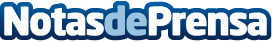 ‘La Costa Blanca es la que más atrae a quien busca una residencia en la playa’, según Yer RealtyAunque sea en verano cuando más se nota la popularidad de La Costa Blanca como zona de vacaciones para los extranjeros, es invierno el momento perfecto para adquirir una residencia en la playaDatos de contacto:Yer Realtyhttps://yerrealty.com/965 201 805Nota de prensa publicada en: https://www.notasdeprensa.es/la-costa-blanca-es-la-que-mas-atrae-a-quien Categorias: Nacional Inmobiliaria Andalucia Turismo http://www.notasdeprensa.es